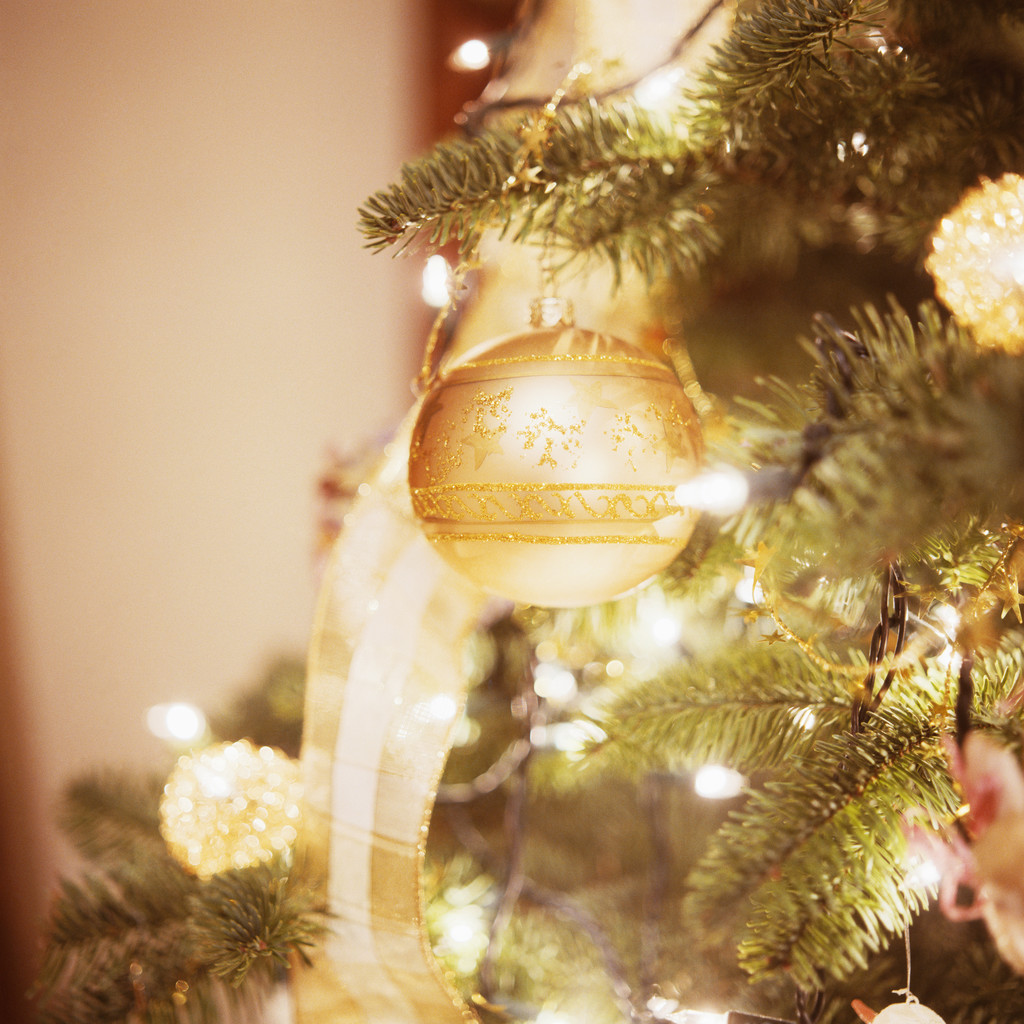 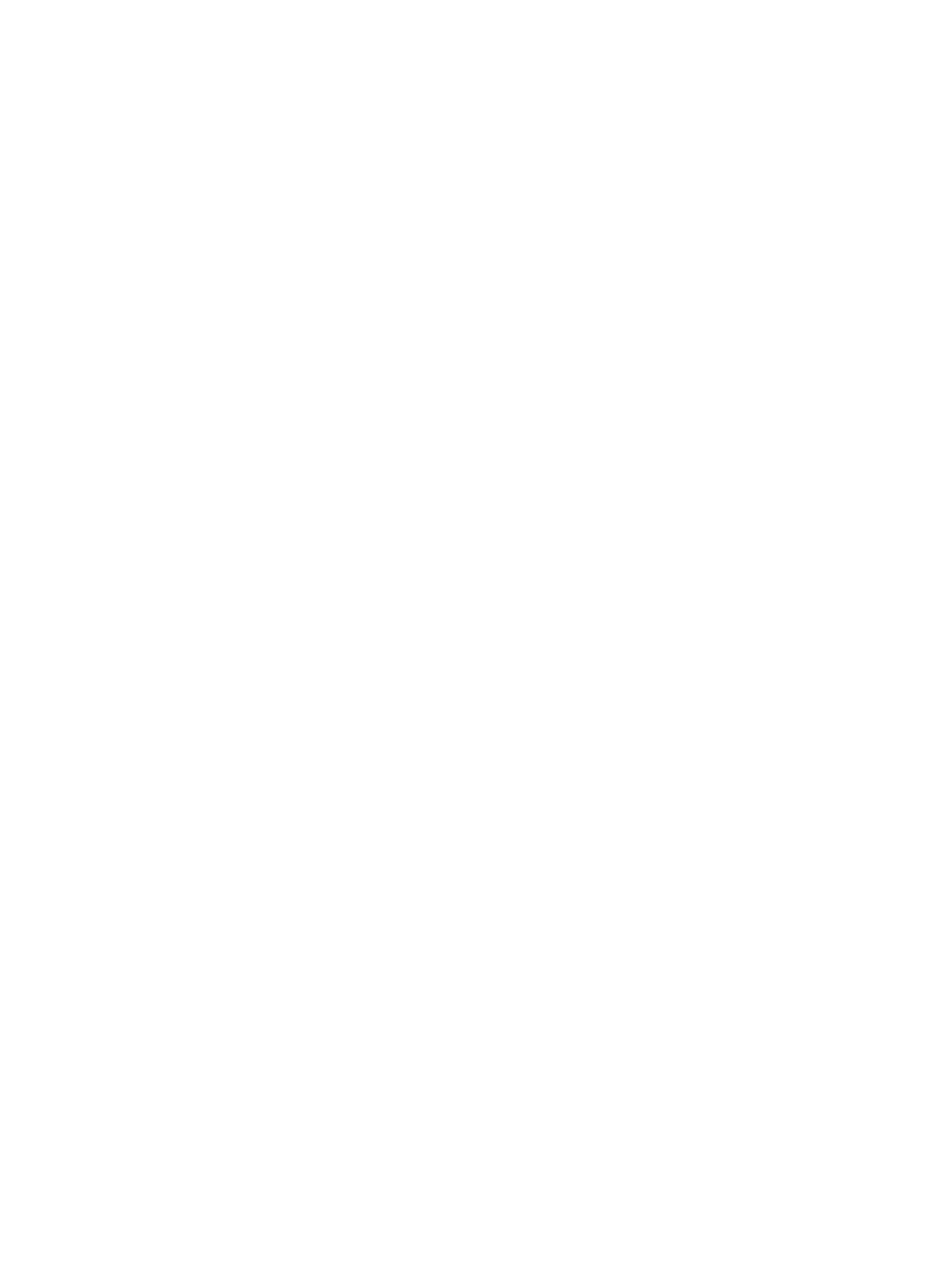 Roseburg Better Life Seventh-day Adventist ChurchChristmas program:“Joy to the World”Music and Scripture Celebrating Christ’s BirthDecember 9th, 10:45 a.m.Meal immediately following the program at Roseburg Christian Academy	1653 NW Troost